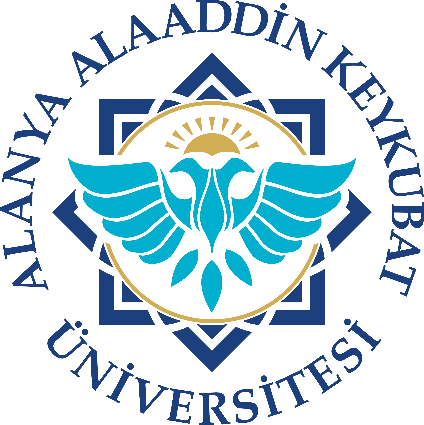 ALANYA ALAADDİN KEYKUBAT ÜNİVERSİTESİDIŞ İLİŞKİLER GENEL KOORDİNATÖRLÜĞÜ2023 YILIBİRİM FAALİYET RAPORUOcak 2024BİRİM YÖNETİCİSİNİN SUNUŞUDış İlişkiler Genel Koordinatörlüğü, Senatomuzun 07 Eylül 2022 tarihli 27 / 182 sayılı senato kararıyla Uluslararası İlişkiler Ofisinin hedeflenen değişimin ve genişleyen faaliyet alanını kapsama noktasındaki yetersizliklerinin üzerinden gelinmesi için kurulmuş ve faaliyetlerine başlamıştır.2023 yılının genel bir değerlendirmesi yapıldığında, Dış İlişkiler Genel Koordinatörlüğü ve bağlı koordinatörlüklerin yıl boyunca hedeflediği çalışmaları gerçekleştirdiği ifade edilebilir.Erasmus Koordinatörlüğü 2023 yılı içerisinde ilk defa K171 proje desteklerini almaya hak kazanmış ve 156.910- Euro tutarında hibe ile desteklenmiştir. Erasmus Koordinatörlüğü 2023 yılı içerisinde 80 öğrenci/ personel hareketliliğine ev sahipliği yapmış; 116 personel ve öğrencisini yurt dışına yollayarak öğrenim almalarını ya da deneyim kazanmalarına aracılık etmiştir. Erasmus Koordinatörlüğü gerek KA131 gerekse KA171 proje destekleri kapsamında aldığı destekleri %300’ün üzerinde artırdığı söylemek, haklı bir gurur olacaktır. 2023 sonu itibariyle Erasmus Koordinatörlüğü dünya genelinde toplam 103 üniversite ile öğrenci ve personellerini hibe karşılığı hareketliliğe geçirebilecek düzeye ulaşmıştır.YÖK, Covid 19 salgını gerekçesiyle Farabi ve Mevlana değişim programlarını 2020 yılı itibariyle durdurmuştur. 2023 yılında da gönderdiği bir yazı ile adı geçen değişim programlarının faaliyette bulunmayacağını bildirmiştir. Dolayısıyla bu programlar kapsamında hareketliliklerin yeniden başlaması olasılığına istinaden süresi dolan anlaşmalar yenilenmiştir. Serbest Dolaşım Koordinatörlüğü de 2023 yılı içinde faaliyet göstermeyen bir diğer koordinatörlüktür.Yabancı Uyruklu Öğrenci Koordinatörlüğü için hazırlanan mevzuat değişikliği 2023 yılı içinde gerçekleştirilmiştir. Ancak yabancı öğrencilerle ilgili YÖK’ün halen çatı mevzuatı oluşturmaması, esaslar ve ilke kararlarıyla yabancı uyruklu alımını yönetmesi, kısmen de olsa ALKÜ’nün yabancı uyruklu politikasını olumsuz etkilemiştir. Öte yandan 2023 yılı içerisinde ilk defa yapılan TR YÖS ile yabancı uyruklu öğrencilerin Türkiye’de üniversite okumaları yönünde olumlu bir adım atılmış ve üniversitelerin yaptıkları yabancı uyruklu öğrenci sınavları kaldırılarak, yabancı öğrenci alımlarını standardize ederek başarılı bir girişimi gerçekleştirmiştir. Yabancı Uyruklu Koordinatörlüğü aracılığıyla ALKÜ’de 2023 yılı için belirlenen yabancı uyruklu kontenjanlarının %47’si doldurulmuştur. 2023 yılı içerisinde Proje ve İkili İşbirlikleri koordinatörlüğü çalışmalarına başlamıştır. Bu kapsamda iki ulusal konsorsiyuma dahil olunmuştur. Bu konsorsiyumların imzaları 2024 yılı içerisinde atılacaktır. Ayrıca Memorandum of Understanding anlaşmaları kapsamında 39 yurt dışı üniversite ile süre dolan anlaşmalar güncellenmiş ayrıca 2 yurt dışı üniversite ile yeni MoU anlaşması imzalanmıştır. Orhun Koordinatörlüğü faaliyetleri kapsamında 3 öğrencimiz partnerlerimize öğrenim görmek üzere gönderilmiş, 6 öğrenci ise ALKÜ’ye öğrenim görmek üzere gelmiştir. Orhun Koordinatörlüğü’nün kendine ait bir bütçesinin olmaması, anlaşma kuralları gereğince hareketliliğe katılan öğrenci ve personellerin giderlerinin üniversite tarafından karşılanma yükümlülüğünün olması bu hareketliliğin geliştirilememesinin önündeki en önemli engel olarak görülmektedir.2023 yılında Dış İlişkiler Genel Koordinatörlüğü faaliyetlerine destek veren tüm ALKÜ personellerine ve Üniversitemiz yönetimine teşekkürlerimi sunarım.Doç. Dr. Mustafa KOÇANCIGenel KoordinatörİÇİNDEKİLER:GENEL BİLGİLERAlanya Alaaddin Keykubat Üniversitesi Dış İlişkiler Genel Koordinatörlüğü, Erasmus Koordinatörlüğü, Farabi Koordinatörlüğü, Mevlâna Koordinatörlüğü, Orhun Koordinatörlüğü, Proje ve İkili İşbirlikleri Koordinatörlüğü, Serbest Dolaşım (Free Mover) Koordinatörlüğü ve Yabancı Uyruklu Öğrenci Koordinatörlüğü olmak üzere toplamda 7 koordinatörlüğü bünyesinde barındırmaktadır.Erasmus Koordinatörlüğü bugüne kadar KA131 projesi kapsamında Avrupa Birliği üye ülkeleri ve ortak ülkeler ile öğrenci ve personel değişim programlarının koordinatörlüğünü gerçekleştirmiştir. 2023 yılı Ağustos ayında Erasmus Koordinatörlüğü farklı bir klasman olarak KA171 projesi kapsamında tüm dünya ülkeleri ile çalışma fırsatı bulacağı alt yapıyı tamamlamıştır.Farabi Değişim Programı üniversite ve ileri teknoloji enstitüleri bünyesindeki ön lisans, lisans, yüksek lisans ve doktora düzeyinde eğitim öğretim yapan yükseköğretim kurumları arasında öğrenci ve öğretim üyesi değişimini gerçekleştirmeyi amaçlamaktadır. Bu faaliyet öncelikle öğrenci ve öğretim üyelerinin bir veya iki yarıyıl süresince kendi kurumlarının dışında bir yükseköğretim kurumunda eğitim ve öğretim faaliyetlerine devam etmelerini amaçlamaktadır.Mevlana Değişim Programı ise yükseköğretim düzeyinde eğitim-öğretim yapan, Erasmus + program ülkeleri dışındaki ülkelerle öğrenci ve öğretim üyesi değişimini hedeflemektedir.Orhun Programı, Türk Konseyi Türk Üniversiteler Birliği tarafından geliştirilen ve “Orhun Süreci” olarak adlandırılan öğrenci-öğretim elemanı değişim programında 6-7 Nisan 2017 tarihlerinde Dönem Başkanı Kırgızistan-Türkiye Manas Üniversitesi’nin (KTMÜ) ev sahipliğinde Bişkek’te düzenlenen toplantıda “Türk Keneşi Türk Üniversiteler Birliği Orhun Değişim Programı Yönetmeliği Taslağı” ile ilgili belgelerin müzakere edilip kabul edilmesiyle uygulama aşamasına geçilmiştir. Üniversitemizde ise Orhun Programı faaliyetleri 2021 yılı içerisinde başlamış, 2022 yılında çalışmalara hız kazandırılmıştır.Serbest Dolaşım Programı, Üniversitemiz bünyesinde 2017-2018 eğitim-öğretim yılında hizmet vermeye başlamıştır. İlk öğrenci değişimlerini aynı yıl içerisinde gerçekleştirmiştir. Genel Koordinatörlüğümüz tarafından yürütülmekte olan bu programlar sayesinde hem akademik personel hem de öğrenci değişiminin sağlayacağı faydalarla uluslararası arenada Üniversitemizin tanınırlığının artması sağlanmaktadır.Proje ve İkili İşbirlikleri Koordinatörlüğü, Dış İlişkiler Genel Koordinatörlüğünün organizasyon yapısına 19.09.2022 tarihli Senato kararıyla eklenmiş bir koordinatörlük olsa da personel atama süreçleri henüz gerçekleşmediği için aktif olarak çalışmalarına başlayamamıştır. Bu koordinatörlük TÜBİTAK ve BAP destekleri dışında kalan projelerin koordine edilmesine ve üniversite dışındaki ulusal / uluslararası kurum ve kuruluşlarla iş birliğinin artırılması amacıyla çalışmalar yapacaktır.Son olarak Yabancı Uyruklu Öğrenci Koordinatörlüğü ise Üniversitemizde önlisans ve lisans seviyesinde öğrenim görmek isteyen kişilerin “Yabancı Uyruklu Öğrenci̇ Koordinatörlüğü ve Yabancı  Uyruklu Öğrenci̇ Sınavı (ALKÜ-YÖS) Yönergesi” çerçevesinde; sınav, başvuru ve kabul süreçleri titizlik içerisinde yürütülmektedir. Yabancı Uyruklu Öğrenci Koordinatörlüğü Üniversitemizde yabancı uyruklu öğrenci sayısını arttırarak Üniversitemizin uluslararasılaşma misyonuna katkı sağlamaktadır.MİSYON VE VİZYONMisyonumuz;Dış İlişkiler Genel Koordinatörlüğü koordinasyonunda Bologna Norm ve İlkelerinin tüm akademik ve idari birimler nezdinde benimsenmesi, geliştirilmesi ve sürdürülmesini sağlamak, sosyal kültürel ve bilimsel iş birlikleri, değişim programları, proje bazlı ortaklıklar, ortak programlar konusunda gerekli altyapıyı oluşturmak ve danışmanlık faaliyetlerinin yürütülmesini sağlamak, değişim programları ve diğer proje bazlı uluslararası iş birliklerini sayısal ve niteliksel olarak arttırmak ve ilgili programlara üniversitemiz öğrencileri ve personelinin büyük ölçüde katılımını sağlamaktır.Vizyonumuz;Değişen uluslararası koşullara hızla uyum sağlayan, uluslararası öğrenci değişim trendlerini yakından takip eden, uluslararası alanda ve Avrupa yükseköğretim alanındaki üniversitelerle, usul ve esaslara uygun olarak, çok boyutlu iş birlikleri kuran, üniversiteler ile eş güdüm içerisinde görevlerini mümkün olan en üst düzeyde yerine getirecek bir koordinatörlük olmaktır. Dış İlişkiler Genel Koordinatörlüğü “Çeşitlilik ile Birliğe - To Unity via Diversity” mottosunu benimseyerek vizyon politikasının çerçevesini oluşturmuştur.YETKİ, GÖREV VE SORUMLULUKLARDış İlişkiler Genel Koordinatörlüğü, Rektörlüğe doğrudan bağlı bir birim olarak çalışmalarını yürütür. Üniversite dışındaki ulusal ve uluslararası nitelik taşıyan faaliyetlerin koordinasyonunu, yurt içi ve yurt dışındaki üniversitelerle öğrenci ve personel değişim programlarını yürütür. Buna göre:Üniversitenin uluslararasılaşma stratejilerini ve politikalarını saptamak, gözden geçirmek ve uygulanması için katkı sağlamak,Ulusal ve uluslararası mutabakat anlaşmaları ve iş birliği protokolleri hazırlamak, mevcut anlaşmaları değerlendirmek, uygulamaları izlemek etkin bir iş birliği yapmak için politikalar üretmek ve Rektörlüğe önerilerde bulunmak,TÜBİTAK ve Bilimsel Araştırma Projeleri dışında kalan projeler (sosyal sorumluluk projeleri dahil) tüm projelerin Üniversite dışındaki kurum ve kuruluşlarla gerçekleşen iş ve işlem süreçlerini koordine etmek, duyurularını yapmak ve proje yürütücülerine destek sunmak, ç) Uluslararası ve ulusal düzeyde öğrenci ve akademik personel değişimi kapsamındaki program ve projeleri Üniversite adına yürütmek, organize etmek ve yararlanıcıların seçimini sağlamak,Koordinatörlüğümüz, Yükseköğretim Kurulu Başkanlığı tarafından belirlenen esaslar doğrultusunda, Üniversitemizde eğitim almak isteyen kişilere sınav düzenleme, tercih başvurusu alma ve programlara yerleştirme işlemlerinin yapılmasını sağlar. Yurt dışından öğrenci kabul kriterlerine göre Üniversitemizde eğitim almak isteyen kişilere kayıt sürecine kadar danışmanlık ve bilgilendirme işlemlerinin yapılmasını sağlamak,Üniversite ile uluslararası ve ulusal düzeydeki örgün ve yaygın eğitim kurumları arasında kültürel, sanatsal, bilimsel alanlar ile eğitim öğretim konularında iş birliğini geliştirmek,Üniversitenin uluslararası düzeyde tanıtımına yönelik her türlü materyalin hazırlanmasınakatkıda bulunmak; uluslararası ilişkiler alanına giren konularda üniversite içinde her türlü duyuru, tanıtım ve bilgilendirmeyi yaparak yazışma, haberleşme ve belge hazırlama konularında teknik destek sağlamak,TÜBİTAK ve Bilimsel Araştırma Projeleri Dışında kalan projelere ilişkin Üniversitenin birimlerini koordine etmek ve proje yürütme süreçlerine destek olmaktır.BİRİME İLİŞKİN BİLGİLERFİZİKSEL YAPITEŞKİLAT ve ÖRGÜT YAPISIDış İlişkiler Genel Koordinatörlüğü yukarıda belirtilen faaliyetleri gerçekleştirmek amacıyla:Genel Koordinatörlükte:Genel KoordinatörGenel Koordinatör Yardımcıları (2)Genel Koordinatörlük SekreteriBağlı Koordinatörlüklerde:Erasmus KoordinatörlüğüMevlâna KoordinatörlüğüFarabi Koordinatörlüğü ç. Orhun KoordinatörlüğüSerbest Dolaşım (Free Mover) KoordinatörlüğüYabancı Uyruklu Öğrenci KoordinatörlüğüProje ve İkili İşbirlikleri KoordinatörlüğüKurullar:Danışma KuruluAkademik Birimlerde:Akademik Birim KoordinatörüBölüm/ Program Sorumluları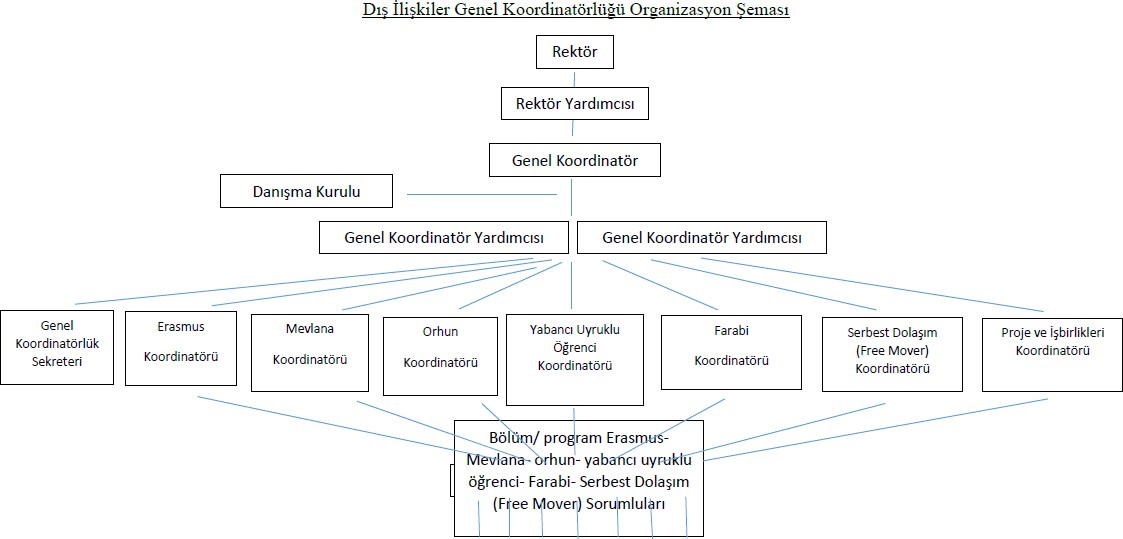 BİLGİ VE TEKNOLOJİK KAYNAKLARTeknolojik KaynaklarDiğer Teknolojik KaynaklarİNSAN KAYNAKLARIAkademik Personel	İki akademik personel asli birimlerinin yanı sıra görevlendirme ile Dış İlişkiler Genel Koordinatörlüğünde de çalışmaktadır.Akademik Personelin Yaşa Göre DağılımıAkademik Personelin Hizmet Sürelerine Göre Dağılımıİdari PersonelAyrılan İdari Personel Bilgileriİdari Personelin Eğitim DurumuDış İlişkiler Genel Koordinatörlüğünde 3 adet Kısmi Zamanlı Öğrenci görev yapmaktadır.İdari Personelin Hizmet Süreleriİdari Personelin Yaş İtibariyle DağılımıYÖNETİM VE İÇ KONTROL SİSTEMİYönetim anlamında yönetici, öğretim üye ve görevlisi, memur ve kısmi zamanlı öğrencilerin görev, yetki ve sorumlulukları belli olup, hiyerarşik ve daha çok eşgüdüm ve iş birliğine dayalı çalışma ve işleyiş süreçlerinin kontrolüne yönelik bir denetim yolu tercih edilmektedir.Kurumumuzda harcamalarımızın iç denetimi Strateji Geliştirme Daire Başkanlığı ile iç denetçilerimiz tarafından yürütülmektedir.AMAÇ VE HEDEFLERBirimin Amaç ve HedefleriDış İlişkiler Genel Koordinatörlüğü, kaliteyi gözeterek Üniversitemiz uluslararası öğrenci sayısını, öğrenci ve personel değişim programlarının sayısını, söz konusu değişim programlarından faydalananların sayısını arttırmak amacını taşır. Bu doğrultuda yurtiçi ve yurtdışı yükseköğretim kurumları ile ikili ve çoklu anlaşmalar yapmak ve bağlantılarımızı kuvvetlendirmek hedefini ortaya koymuştur.STRATEJİK AMAÇ 1: Eğitim-Öğretim Kalitesini İyileştirmek.Stratejik Hedef 1.1: Üniversitemizin Eğitim-Öğretim kalitesinin ve rekabet gücünün artması yönündeki çalışmalara destek vermek. Bu bağlamda yurt içi ve yurt dışı paydaşlarla Üniversitemiz arasındaki etkileşimi artırmak.STRATEJİK AMAÇ 2: Nitelikli Personele Sahip Olmak ve Hizmet Kalitesini ArttırmakStratejik Hedef 2.1: İş tanımlarının yapılması, alanında uzman ve nitelikli personel yetiştirmek. İş ve bilgi akışlarının düzenli olmasını sağlamak.STRATEJİK AMAÇ 3: Dış İlişkiler Genel Koordinatörlüğü Olarak Bilimsel Projelerde Yer Almak.Stratejik Hedef 3.1: Akademik personele bilimsel projelerde destek olmak. Değişim programları kapsamında yürütülmesi düşünülen bilimsel faaliyetleri ve projeleri desteklemek.STRATEJİK AMAÇ 4: Kültür ve Bilgi Alışverişinin SağlanmasıStratejik Hedef 4.1: Uluslararası ilişkiler kapsamında eğitim-öğretim faaliyetlerinde bulunan kurumlar ile anlaşmalar yapmak ve kurumların da uluslararasılaşma sürecine gerek projelerle gerekse öğrenci desteğiyle katkıda bulunmak.Temel Politikalar ve ÖnceliklerÖğrenci öğrenim hareketliliğine hız vermek ve hareketlilikten yararlanacak öğrenci sayılarını artırmak, izlenen politika ile her yıl yeni anlaşmalar yaparak gerek yurt içi gerekse yurt dışı değişim programlarına katılan öğrenci sayılarımızı, oryantasyon programları ve tanıtımlar vasıtasıyla artırmak, hibe oranları dikkate alınarak bölümlere ek kontenjanlar vermek.Gelen öğrenci sayımızda artış sağlayabilmek için anlaşmalı üniversitelere ziyaret sayısının ve tanıtımların artırılmasını sağlamak temel önceliğimizdir. Bu sebeple izlediğimiz politika, değişim programları hareketliliğini hem gelen akademik ve idari personel hem de öğrenciözelinde artırmaktır. Böylece istenilen hedeflere ulaşılacak ve Üniversitemizin yurtdışında tanıtımı yapılacaktır.FAALİYETLERE İLİŞKİN BİLGİ VE DEĞERLENDİRMELERMALİ BİLGİLER1. Bütçe Uygulama SonuçlarıDış İlişkiler Genel Koordinatörlüğü Rektörlük Makamına bağlı bir birim olması nedeniyle bütçesi bulunmamaktadır. Sadece Erasmus Koordinatörlüğü’nün Avrupa Komisyonu tarafından ülkelere ve Türkiye Ulusal Ajansı tarafından da Üniversitemize tahsis edilen proje bazlı bir bütçesi bulunmaktadır.PERFORMANS BİLGİLERİErasmus Koordinatörlüğü Faaliyetleri ve Çıktıları 1.1.Erasmus İkili Anlaşmaları Hareketlilik Çıktıları2023 Yılında Üniversiteler Arasında Yapılan İkili Anlaşmalar KA131/KA171Erasmus Bilgilendirme ToplantılarıErasmus Kapsamında Yurtdışı Ziyaretleri2023 yılı içinde Erasmus projeleri kapsamında Bosna Herkes Tuzla Üniversitesine partner ziyareti gerçekleştirilmiştir. Proje BilgileriYabancı Uyruklu Öğrenci Koordinatörlüğü Faaliyetleri ve ÇıktılarıYabancı Uyruklu Öğrenci Koordinatörlüğü, 2023 yılında Üniversitenin uluslararasılaşma stratejisine paralel olarak, Yabancı Uyruklu Öğrenci başvuru, kabul ve yerleştirme sürecini yürütmüştür. Bu doğrultuda ağustos ayı içerisinde ilk öğrenci kabul ilanına çıkılmış ve Yükseköğretim Kurulu Başkanlığı’ndan gelen yönlendirmelerle süreç devam ettirilmiştir. 2023 yılında yabancı uyruklu öğrenciler “Yabancı Uyruklu Öğrenci̇ Koordinatörlüğü ve Yabancı Uyruklu Öğrenci̇ Sınavı (ALKÜ-YÖS) Yönergesi” kapsamında kabul edilen sınavlardan geçerli puanı bulunanların veya
diploma puanları ile başvuranların başvuruları kabul edilmiştir. Bir önceki yıllardan farklı olarak 2023 yılında birimlere kayıt hakkı kazanan adayların her bölümde görevli bölüm program sorumlusu tarafından kontrol edilmeleri ve eğer şartları uygunsa kayıt için ilgili birime yönlendirilmeleri stratejisi uygulanmıştır. Bu sayede Üniversiteye başvuru gerçekleştiren adayın başvurularının üç farklı göz tarafından kontrol edilerek kayıt sürecine geçilmesi sağlanmıştır.Yabancı Uyruklu Öğrenci Koordinatörlüğü Bilgilendirme ToplantılarıYabancı Uyruklu Öğrenci Süreçleri İstişare ToplantısıYabancı Uyruklu Öğrenci Kayıt Bilgilendirme ToplantısıYabancı Uyruklu Öğrenci Koordinatörlüğü Doluluk OranlarıMevlana Koordinatörlüğü Faaliyetleri ve ÇıktılarıMevlana Değişim Programı, 2022-2023 eğitim öğretim yılında Yükseköğretim Yürütme Kurulu kararı ile durdurulmuştur. Bu karar doğrultusunda, 2023 yılında öğrenci ve öğretim üyesi değişimi yapılamamış ve 2022-2023 akademik yılı dahilinde faaliyet göstermemiştir. Farabi Koordinatörlüğü Faaliyetleri ve ÇıktılarıFarabi Değişim Programı, 2022-2023 eğitim öğretim yılında Yükseköğretim Yürütme Kurulu kararı ile durdurulmuştur. Bu karar doğrultusunda, 2023 yılında öğrenci ve öğretim üyesi değişimi yapılamamış ve 2022-2023 akademik yılı dahilinde faaliyet göstermemiştir. Serbest Dolaşım (Free Mover) Koordinatörlüğü Faaliyetleri ve ÇıktılarıSerbest Dolaşım Programı için ikili anlaşma yapma şartı bulunmasa da katılımcılara hibe desteği sağlayan bir program olmaması nedeniyle katılımcı ilgisi düşük olmuş ve 2023 yılı içerisinde bu program ile hareketliliğe katılım sağlanamamıştır.Orhun Koordinatörlüğü Faaliyetleri ve ÇıktılarıOrhun Değişim Programı kapsamı; Türk Üniversiteler Birliği üyeleri arasında imzalanacak protokoller kapsamında yapılan öğrenci ve öğretim üyesi değişim programıdır. Türk Üniversiteler Birliği üyeleri arasında baş koordinatör ülke Kırgızistan olup; ayrıca Kazakistan, Özbekistan, Türkiye, Azerbaycan ve Macaristan bulunmaktadır. Bu kapsamda Üniversitemiz dahil toplamda 43 üniversite bulunmaktadır. Türkiye’de bulunan üye Üniversiteler haricinde 24 uluslararası üye üniversite bulunmaktadır. Karşılıklı anlaşmalar baş koordinatör ülke tarafından sağlanmaktadır. Öğrenci ve Öğretim üyesi hareketliliğinde tarafımızdan maddi finansal kaynak sağlanmamaktadır.  Koordinatörlüğe ait mali bütçe bulunmamaktadır, koordinatörlük bünyesinde 1 personel bulunmaktadır. Alanya Alaaddin Keykubat Üniversitesi olarak giden öğretim üyemiz olmamıştır. Fakat 2023 yılı güz dönemi içerisinde 3 öğrencimiz yurtdışına hareketlilik göstermiştir. 1 öğrencimiz Okul Öncesi Öğretmenliği bölümü Kazakistan Ahmet Yesevi Üniversitesinde, 2 Öğrencimiz ise Kimya Mühendisliği bölümünde Kırgızistan Türkiye Manas Üniversitesinde eğitim görmüşlerdir. Alanya Alaaddin Keykubat Üniversitesine, Kırgızistan Manas Üniversitesinden 1 öğrenci İktisat bölümüne ve Atırau Devlet Üniversitesinden 2 öğrenci İşletme bölümüne güz döneminde eğitim almak için gelmiştir. 2023 yılı içinde Azerbaycan Mimarlık ve İnşaat Üniversitesinden 2 Öğretim üyesi üniversitemiz İnşaat mühendisliği bölümüne ve Kırgızistan Türkiye Manas Üniversitesinden 1 Öğretim üyesi İnsan kaynakları bölümüne hareketlilik gerçekleştirmiştir. Orhun Programı ile Değişimin Yapılabileceği Ülkeler ve KurumlarGenel Koordinatörlük Mutabakat Anlaşmaları (MoU)Bu alandaki çalışmalardan sorumlu olan Proje ve İkili İşbirlikleri Koordinatörlüğünün hayata geçirilebilmesi için YÖK’ten 2022 yılında kadro talep edilmiş ancak kadro talebi henüz sonuçlandırılmadığı için faaliyetlerinin bir kısmı Genel Koordinatörlük tarafından yapılmaktadır. 2023 yılı içerisinde, bu alanda yapılan ve güncelliğini kaybeden anlaşmaların yenilenmesi ve halihazırdaki anlaşmaların derinleştirilmesi konusunda bir strateji belirlenmiştir. Bu anlamda, yapılan ve yenilenen anlaşmalarla birlikte toplam anlaşma sayısı 60’a yükselmiştir.KURUMSAL KABİLİYET VE KAPASİTENİN DEĞERLENDİRİLMESİÜSTÜNLÜKLERAktif değişim programlarına ve diğer koordinatörlüklere ait mevzuat oluşturulmuştur,Kalite yönetiminin hayata geçirilmesi,Üniversite yönetiminin uluslararasılaşmaya verdiği önem,Alanya’nın uluslararası partnerler tarafından çekici bulunması üstün yönlerimizdir.ZAYIFLIKLARİngilizce ders programlarının henüz oluşturulamamış olması,Tanıtım faaliyetlerinin tasarruf tedbirleri nedeniyle kısıtlanması,Bazı değişim programlarına bütçe tanınmamış olması,Bazı değişim programları faaliyetlerinin YÖK tarafından durdurulması,Personel yetersizliği,2022 yılında kurulan yeni sistemde çözülmesi gereken bazı aksaklıklarFaaliyetlere ilişkin harcama- ödeme süreçlerinin Erasmus Koordinatörlüğü hariç diğer koordinatörlüklerin kontrolünde olmaması zayıf yönlerimizi oluşturmaktadır.ÖNERİ VE TEDBİRLERDış İlişkiler Genel Koordinatörlüğü 19 Eylül 2022 tarihli Senato kararı ile kurulmuş ve organizasyon şeması yukarıda belirtildiği şekliyle hayata geçirilmiştir. Dış İlişkiler Genel Koordinatörlüğü olarak 2022 yılından bugüne kadar Üniversite yönetiminden hem yazılı hem de şifahen yaşanan personel eksikliğinden bahsedilmiş ortaya çıkabilecek zararlar raporlaştırılarak verilmiştir. Bugüne kadar fiili olarak birimde göreve başlayan personel olmamıştır. Personel yetersizliğinden en çok etkilenecek olan koordinatörlük Erasmus Koordinatörlüğüdür. Erasmus Koordinatörlüğünün gelen hareketlilik sorumlusu, süreç takip/ yazışma ve bilgi işlem süreçlerini gerçekleştirecek personeli bulunmamakta, buradaki eksiklik diğer alanlarda çalışan Erasmus personeli tarafından gerçekleştirilmektedir. Erasmus bütçesi geçtiğimiz yıla oranla %300 oranında artırılmış, dolayısıyla yerine getirilmesi gereken iş yükü de artmış ancak personel sayısında bir değişim olmamıştır. Öte yandan Ulusal Ajans’a göre üniversitemizin sahip olduğu bütçe düzeyinde Erasmus Koordinatörlüğünde çalışması gereken personel sayısı 5 olarak tanımlanmıştır. Oysa bizim koordinatörlüğümüzde sadece bir personel bulunmaktadır. Bu eksikliği gidermek için Genel Koordinatörlük Sekreterimiz giden hareketlilik süreçlerini takip etmesi için Erasmus Koordinatörlüğünde görevlendirilmiştir. Açıkça söylenmelidir ki Erasmus Koordinatörlüğünün bir akademik iki idari görevliye ihtiyacı vardır. Ancak bu durum gerçekleştikten sonra hibe olarak üniversitemize gönderilen kaynaklar harcanabilecek, sürdürülmesi gereken işler beklenen performans düzeyinde gerçekleşebilecektir. Aksi halde büyüme sürdürülemeyecek ve alınan hibeler harcanamadığı için iade edilmeye başlanacaktır. Bu durum, yukarıda belirtildiği gibi çok defa üniversitemiz üst yönetimine bildirilmiştir. ALKÜ genelinde Erasmus faaliyetlerinin güçlenmesi için alınması gereken tedbirler de üst yönetimle paylaşılmıştır. Bu kapsamda konaklama probleminin çözümü için başta Kredi ve Yurtlar Kurumu olmak üzere bölgemizdeki özel sektöre ait konaklama hizmeti sunan kuruluşlarla protokoller imzalanması ve hareketlilikler kapsamında gelen öğrenci ve personeller için uygun fiyatlı konaklama imkanlarının sağlanması; İngilizce ders havuzunun oluşturulması için her akademik birimde, her dönem için en az bir dersin kodunun uluslararası ders kapsamında belirlenmesi ve bunun yanında İngilizce ders havuzunda Türkçe, Türk Mitolojisi ve Türkiye Tarih gibi derslerin zorunlu olarak bulundurulması; Erasmus başta olmak üzere Dış İlişkiler Genel Koordinatörlüğünün sorumluluk alanlarında çalışmalar yapan akademik personellerin yeniden atama sürecinde ek puanlar alması; BAP desteklerine başvurulurken akademik personelden Dış İlişkiler Genel Koordinatörlüğü çalışmalarına katılanların ek puan almaları; gelen akademik personelin birimlerdeki akademisyenlerle tanıştırılması ve karşılıklı bilgilendirmelerin akademik birim koordinatörlerince yapılması, yeni ilişkilerin sağlanması ve yabancılarla ortak yayınların gerçekleştirilmesinin teşvik edilmesi; öğrenci dayanışmasının artırımı için Erasmus topluluğunun kurulması gibi öneriler 2023 yılı içinde üst yönetime iletilmiştir.2023 yılında Yabancı Uyruklu Öğrenci Koordinatörlüğü üzerine YÖK tarafından yeni bir görev yüklenmiştir. Bu görev, özü itibariyle yabancı uyruklu öğrencilerle ilgili olsa da gerçek anlamda Göç İdaresi Başkanlığı’nın yapması gereken işlere ait bir görevlendirmedir. Bu yeni görevle üniversite personeli, bir anlamda Göç İdaresi İl Müdürlüğünün personeli olarak kullanılmak durumunda kalacaktır. Gelen öğrencilerin il göç idaresine verilecek dosyalarının hazırlanması, onların göç idaresine düzenli olarak gönderilmesi ve hatta öğrencilerin parmak izlerinin alınması, üniversitelerin yapması gereken işler arasında olmamalıdır. Üniversitemiz özelinde düşününce, Yabancı Uyruklu Öğrenci Koordinatörlüğünde çalışan tek bir akademik personelin tüm üniversitedeki yabancı öğrencilerin kayıtlarını, oturum izinlerini takip etmesi mümkün değildir.YÖK’ün yabancı uyruklu öğrencilerle ilgili yürüttüğü çalışmalar mevzuat yönünden eksiktir. Yabancı uyruklu öğrencilere ilişkin alınan kararların tutarlılığı bulunmamaktadır. Örneğin YÖK, yabancı uyruklu öğrenciler için 2022 yılı Aralık ayı sonuna kadar verilen belge teslim süresi içinde belgelerini teslim etmeyen öğrencilerin kayıtlarının silinmesi istenmiştir. Yabancı Öğrenci Koordinatörlüğümüz bu çerçevede birimlere gerekli talimatı iletmiş ve ALKÜ’den 150’nin üzerinde yabancı uyruklu öğrencinin kaydı 2023 Ocak ayı içinde silinmiştir. Daha sonra YÖK, bu aldığı kararı 3 defa daha değiştirmiş, üniversitelere 2 şer aylık süreler vererek belge teslim tarihlerini Temmuz ayına kadar uzatmıştır. Ancak ALKÜ bu süreçte kayıtlarını sildiği 150 yabancı uyruklu öğrenciye yeniden ulaşamamıştır. YÖK’ün keyfiliğinin ötesinde mevzuat oluşturması ve iş planına bağlı kalarak süreci yönetmesi son derece önemlidir.Bu bağlamda YÖK tarafından alınan bazı olumlu tedbirler de vardır. Örneğin 2024 yılı itibariyle yabancı öğrenci sınavlarının üniversiteler tarafından yapılmayacak olması son derece olumlu bir gelişmedir ve üniversitemiz Yabancı Uyruklu Öğrenci Koordinatörlüğü bu değişikliğe uygun olarak yönergesini 2024 yılı içinde değiştirecektir. 2023 yılı itibariyle yabancı uyruklu öğrenciler için tahsis edilen kontenjanların dolmamasının içsel ve dışsal nedenleri bulunmaktadır. Bu nedenlerden öne çıkan en önemli husus ALKÜ Yabancı Uyruklu Öğrenci Koordinatörlüğünün yönergesinde tanımlandığı şekliyle giriş koşullarının yükseltilmesidir. Senato tarafından verilen bu karar neticesinde öğrenci sayısını artırmaktan ziyade gelen öğrencilerin kalitesinin artırılması hedeflenmiştir. Yabancı Uyruklu Öğrenci koordinatörlüğünün kullanacağı tanıtım malzemelerinin olmaması, fuar katılım ücretlerinin yüksekliği tanıtım faaliyetlerinin gerçekleştirilmesinin önündeki en önemli engeldir. Genel Bütçe içerisinde Yabancı Uyruklu Öğrenci Koordinatörlüğünün de harcama birimi olarak tanımlanması bu çerçevede kısmen de olsa bir çözüm olabilecektir. Bütçe açısından bakıldığında Orhun Koordinatörlüğünün de bütçesinin olmaması, yapılan anlaşmaların içerikleri bakımından ALKÜ’nün bu alanda göstereceği performansı düşürmektedir. Anlaşmalar kapsamında gelen öğrencilerin konaklaması ve öğle yemeklerine ait harcamalar, gidilen üniversitenin sorumluluğundadır. Ayrıca personel gönderen üniversiteler gönderdikleri personelin yol ücretlerini karşılamak durumundadır. Orhun Koordinatörlüğünün bir bütçesinin olmaması nedeniyle bu sorumluluklar yerine getirilememektedir. 2023 yılı içerisinde Orhun Projesi kapsamında hareketlilik hakkı kazanan personeller kendilerine kaynak verilememesi nedeniyle bu haklarını kullanmamışlardır. YÖK, 2020 yılından bugüne kadar Mevlana ve Farabi programlarını durdurmuştur. 2024 için alınmış ve tarafımıza bildirilmiş henüz bir karar bulunmamaktadır. Dolayısıyla bu durum Dış İlişkiler Genel Koordinatörlüğünün 2024 yılı iş planlarının yapılmasında belirsizliklere yol açmaktadır. Proje ve İkili İşbirlikleri Koordinatörlüğü görevine 2023 yılı içinde görevlendirme yapılmıştır. İki üniversitenin ulusal konsorsiyumuna dahil olunmuştur. Ulusal konsorsiyumların devamlılığı ve yeterli tecrübelerin kazanılması sonucunda uluslararası konsorsiyumlara dahil olunması hedeflenmektedir. Diğer taraftan ikili işbirlikleri çerçevesinde MoU anlaşmaları yenilenmeye başlanmıştır. Bu anlaşmalarda daha önceden tek dilli (İngilizce) metinler kullanılırken 2023 yılı itibariyle üç dilli anlaşmalar imzalanmaya başlanmıştır. Bu diller Türkçe, İngilizce ve anlaşma yapılan ülkenin resmi dilidir. Ayrıca 2024 yılı için bu anlaşmalar çerçevesinde hem hareketlilikler hem de ortak seminer/ webinar vb. çalışmalarının yapılması için akademik birimlerimizle yurt dışı partnerlerimizin buluşturulmasına devam edilecektir.EKLEROda İsmiAlanıGenel Koordinatörlük 32 M²Erasmus Koordinatörlüğü39,5 M²Yabancı Uyruklu Öğrenci Koordinatörlüğü ve Orhun Koordinatörlüğü42 M²Mevlana Koordinatörlüğü 25 M²Farabi Koordinatörlüğü ve Proje ve İkili İşbirlikleri Koordinatörlüğü23,3 M²Yazı İşleri28 M²Eğitim Amaçlıİdari AmaçlıAraştırma AmaçlıTOPLAMMasa üstü bilgisayar sayısı (Masaüstü, AllinOne Tümleşik, İnce Client İşlemci)-13-13Taşınabilir bilgisayar sayısı (Laptop, Notebook,Ultrabook, Tablet vb.)-7-7Cinsiİdari Amaçlı (Adet)Eğitim Amaçlı (Adet)Araştırma Amaçlı (Adet)TOPLAMYazıcılar7--7Projeksiyon1--1Tarayıcı1--1Evrak İmha Makinesi1--1TOPLAM10--102022 Yılı2022 Yılı2023 Yılı2023 YılıArtış/AzalışDoluBoşDoluBoşOranı(%)Öğretim Görevlisi5-5-% 0Öğretim Üyesi1-1-%0TOPLAM6-6-% 0Kişi SayısıKişi SayısıKişi SayısıYüzde(%) Sayı/Toplam SayıKadınErkekToplamYüzde(%) Sayı/Toplam Sayı26-30 Yaş11%12,531-35 Yaş    123%7535-55 Yaş    1    1     2%12,5TOPLAM336%100Kişi SayısıKişi SayısıKişi SayısıYüzde(%) Sayı/Toplam SayıKadınErkekToplamYüzde(%) Sayı/Toplam Sayı0-3 Yıl11%164-6 Yıl                  2 13%506 yıldan fazla22%34TOPLAM336%100İDARİ PERSONEL(Kadroların Doluluk Oranına Göre)DoluBoşToplamGenel İdari Hizmetler11Toplam11UnvanAyrılma NedeniSayıSürekli İşçi-0Toplam0OkulİlköğretimLiseÖn LisansLisansY.L. ve Dokt.Kişi Sayısı1Yüzde%100Yıl1 – 34 – 67 – 1011 – 1516 – 2021 - ÜzeriKişi Sayısı1Yüzde%100Yaş21-2526-3031-3536-4041-5051- ÜzeriKişi Sayısı1Yüzde%100Üniversite/BölümÜniversite/BölümGelen Öğrenci Öğrenim SayısıGelen Öğrenci Staj SayısıGiden Öğrenci Sayısı ÖğrenimGiden Öğrenci Sayısı StajGiden Personel SayısıGelen Personel SayısıÜniversite/BölümÜniversite/BölümGelen Öğrenci Öğrenim SayısıGelen Öğrenci Staj SayısıGiden Öğrenci Sayısı ÖğrenimGiden Öğrenci Sayısı StajGiden Personel SayısıGelen Personel Sayısı1Warsaw University of Life Sciences 0010002University of Szczecin0010003Nicolaus Copernicus in Torun0010004Bialystok University of Technology0020005Technische Hochschule Ingolstadt0020006Rezekne Academy of Technologies Letonya0010007Bialystok University 0010008West Pomeranian University 0010009John von Neumann University00200010Siauliai State University of Applied Sciences 00100011Higher Vocational State School in Wloclawek 00100012ALTSO Turizm MYO Aşçılık000260013Spor Bilimleri Fakültesi00020014Rafet Kayış Mühendislik Fakültesi000100015İktisadi, İdari ve Sosyal Bilimler Fakültesi00020016Diş Hekimliği Fakültesi00010017Eğitim Fakültesi00030018Turizm Fakültesi00020019Lisansüstü Eğitim Enstitüsü00020020Tıp Fakültesi00010021ALTSO Meslek Yüksekokulu00008022Sağlık Bilimleri Fakültesi00001023ALTSO Sağlık MYO00001024Genel Sekreterlik00001025Genel Sekreterlik/ Sağlık, Kültür ve Spor Dairesi Başk.00002026Genel Sekreterlik/ İdari Mali İşler Daire Başkanlığı 00003027Genel Sekreterlik/ Öğrenci İşleri Daire Başkanlığı00001028Genel Sekreterlik/ Yapı İşleri Daire Başkanlığı00006029Rektörlük/ Basın ve Halkla İlişkiler Şube Müdürlüğü00001030Rektörlük/ İş Sağlığı ve Güvenliği Koordinatörlüğü00001031Yabancı Diller Yüksekokulu00004032Rektörlük/ Dış İlişkiler Genel Koordinatörlüğü00005033İktisadi, İdari ve Sosyal Bilimler Fakültesi00006034Rafet Kayış Mühendislik Fakültesi00002035Sağlık Hizmetleri Meslek Yüksekokulu00001036Eğitim Fakültesi00001037ALTSO Turizm Meslek Yüksekokulu00003038Sanat Tasarım ve Mimarlık Fakültesi00001039Tıp Fakültesi00001040Lisansüstü Eğitim Enstitüsü00002041Turizm Fakültesi00001042Spor Bilimleri Fakültesi00001043ALKÜ/ Turizm İşletme20000044ALKÜ/ Yabancı Diller20000045Alkü/ İktisat10000046ALKÜ/ Uluslarası Ticaret ve Finans20000047Alkü/Endüstri Mühendisliği01000048ALKÜ/ Bilgisayar Mühendisliği01000049Alkü/ Erasmus Koordinatörlüğü01000050State Academy of Applied Sciences in Przemysl00000851Cracow University of Economics00000252The East European State Higher School in Przemysl00000253University of Economics Varna00000154Technical University of Gabrovo00000255The Mazovian Academy in Plock00000656Estonian University of Life Sciences00000257State University of Applied Siences in Wloclawek00000658“Dunarea de Jos” University of Galati,00000159Katowice Business University00000560Eastern European University of Applied Sciences in Białystok00000461Kaunas university of applied Sciences00000262International University of Struga00000163Warsaw University of Life Sciences – SGGW00000264Vytautas Magnus University00000265Dimitrie Cantemir University00000366University of Pitesti00000267Marijampole University of Applied Sciences00000368George Emil Palade University of Medicine, Pharmacy, Science, and Technology of Targu Mures00000269Technical University of Varna00000270University Din Oradea00000371University of John Neumann00000272Poznan University of Life Scinces00000173Vilnaus Kolegija00000174Kaunas Forestry and Environmental Engineering University of Applied Sciences00000275Zagreb School of Business00000276Azerbaijan State Oil and Industry University000001Gelen Öğrenci ÖğrenimGelen Öğrenci StajGiden Öğrenci ÖğrenimGiden Öğrenci StajGiden Personel SayısıGelen Personel SayısıGelen Öğrenci ÖğrenimGelen Öğrenci StajGiden Öğrenci ÖğrenimGiden Öğrenci StajGiden Personel SayısıGelen Personel SayısıToplam1967314495370Toplam1967314495370Birimin AdıAnlaşma Yapılan Üniversitenin AdıÜlke AdıGeçerlilik SüresiAnlaşmanın İçeriğiErasmus Kapsamında Üniversitemiz AnlaşmalarıErasmus Kapsamında Üniversitemiz AnlaşmalarıErasmus Kapsamında Üniversitemiz AnlaşmalarıErasmus Kapsamında Üniversitemiz AnlaşmalarıErasmus Kapsamında Üniversitemiz Anlaşmaları2023 yılında yapılan Erasmus KA171 Anlaşmaları2023 yılında yapılan Erasmus KA171 Anlaşmaları2023 yılında yapılan Erasmus KA171 Anlaşmaları2023 yılında yapılan Erasmus KA171 Anlaşmaları2023 yılında yapılan Erasmus KA171 AnlaşmalarıKA171UNİVERSİTY OF SAİDA DR MOULAY TAHARCezayir2029Öğrenci/Personel DeğişimiKA171University of TlemcenCezayir2029KA171GASTON BERGER UNİVERSİTYSenegal2029Öğrenci/Personel DeğişimiKA171UNİVERSUM COLLEGEKosova2029Öğrenci/Personel DeğişimiKA171University of PrishtinaKosova2029Öğrenci/Personel DeğişimiKA171International Business College in Mitrovica,Kosova2029Öğrenci/Personel DeğişimiKA171KHOJA AHMED YESEVİ INTERNATİONAL TURKİSH-KAZAKH UNİVERSİTYKazakistan2029Öğrenci/Personel DeğişimiKA171UNİVERSİTY OF ZAMBİAZambia2029Öğrenci/Personel DeğişimiKA171UNİVERSİTY OF ANTANAVARİOMadagaskar2029Öğrenci/Personel DeğişimiKA171NAMİBİA UNİVERSİTY OF SCİENCE AND TECHNOLOGYNamibia2029Öğrenci/Personel DeğişimiKA171INDİAN INSTİTUTE OF
TECHNOLOGY BOMBAYHindistan2029Öğrenci/Personel DeğişimiKA171MYONGJİ UNİVERSİTYGüney Kore2029Öğrenci/Personel DeğişimiKA171Agricultural University in TiranaArnavutluk2029Öğrenci/Personel DeğişimiKA171University of TuzlaBosna Hersek2029Öğrenci/Personel DeğişimiKA171Comrat State UniversityMoldova2029Öğrenci/Personel DeğişimiKA171Azerbaijan Architecture and Construction UniversityAzerbaycan2029Öğrenci/Personel DeğişimiKA171University of Moulay IsmailFas2029Öğrenci/Personel DeğişimiKA171University of CarthageTunus2029Öğrenci/Personel DeğişimiKA171Samara State University of EconomicsRusya2029Öğrenci/Personel DeğişimiKA171Noakhali Science and Technology UniversityBangladeş2029Öğrenci/Personel DeğişimiKA171Indian Institute of Technology BombayHindistan2029Öğrenci/Personel DeğişimiKA171The State University of ZanzibarTanzanya2029Öğrenci/Personel DeğişimiKA171University of Gaston BergerSenegal2029Öğrenci/Personel DeğişimiKA171Comsats UniversityPakistan2029Öğrenci/Personel DeğişimiKA171Khoja Akhmet Yassawi International Kazakh-Turkish UniversityKazakistan2029Öğrenci/Personel Değişimi2023 YILINDA YENİLENEN ERASMUS KA131 ANLAŞMALARI2023 YILINDA YENİLENEN ERASMUS KA131 ANLAŞMALARI2023 YILINDA YENİLENEN ERASMUS KA131 ANLAŞMALARI2023 YILINDA YENİLENEN ERASMUS KA131 ANLAŞMALARI2023 YILINDA YENİLENEN ERASMUS KA131 ANLAŞMALARIKA131Haute Ecole Robert SchumanBelçika2029Öğrenci/Personel DeğişimiKA131VU PO AGROBIZNES I RAZVITIE NA REGIONITE- PLOVDIVBulgaristan2029Öğrenci/Personel DeğişimiKA131TECHNICAL UNIVERSITY OF SOFIABulgaristan2029Öğrenci/Personel DeğişimiKA131HİGHER SCHOOL OF TRANSPORT "TODOR KABLESHKOV"-SOFİABulgaristan2029Öğrenci/Personel DeğişimiKA131VISHE UCHILISHTE PO TELEKOMUNIKATSI I POSHTIBulgaristan2029Öğrenci/Personel DeğişimiKA131TECHNICAL UNIVERSITY OF VARNABulgaristan2029Öğrenci/Personel DeğişimiKA131IKONOMICHESKI UNIVERSITET – VARNABulgaristan2029Öğrenci/Personel DeğişimiKA131VYSOKA SKOLA PODNİKANİ A PRAVA, A.S.Çek Cumhuriyeti2029Öğrenci/Personel DeğişimiKA131HOCHSCHULE FÜR ANGEWANDTE WİSSENSCHAFTEN LANDSHUTAlmanya2029Öğrenci/Personel DeğişimiKA131UNIVERSITE POLYTECHNIQUE HAUTS-DE-FRANCEFransa2029Öğrenci/Personel DeğişimiKA131PANEPISTIMIO PATRONYunanistan2029Öğrenci/Personel DeğişimiKA131UNIVERSITY OF PELOPONNESEYunanistan2029Öğrenci/Personel DeğişimiKA131UNIVERSITY OF PELOPONNESEYunanistan2029Öğrenci/Personel DeğişimiKA131VELEUCİLİSTE NİKOLA TESLA U GOSPİCUHırvatistan2029Öğrenci/Personel DeğişimiKA131VELEUCİLİSTE MARKO MARULİC2029Öğrenci/Personel DeğişimiKA131SVEUCILISTE U RIJECIHırvatistan2029Öğrenci/Personel DeğişimiKA131POSLOVNO VELEUCİLİSTE ZAGREB (ZAGREB SCHOOL OF BUSİNESS)Hırvatistan2029Öğrenci/Personel DeğişimiKA131STICHTING HOGESCHOOL LEIDENHollanda2029Öğrenci/Personel DeğişimiKA131TESTNEVELESI EGYETEMMacaristan2029Öğrenci/Personel DeğişimiKA131NEUMANN JÁNOS EGYETEMMacaristan2029Öğrenci/Personel DeğişimiKA131KODOLANYİ JANOS EGYETEMMacaristan2029Öğrenci/Personel DeğişimiKA131KAUNO KOLEGIJALitvanya2029Öğrenci/Personel DeğişimiKA131LİETUVOS VERSLO KOLEGİJALitvanya2029Öğrenci/Personel DeğişimiKA131MARIJAMPOLE UNIVERSITY OF APPLIED SCIENCESLitvanya2029Öğrenci/Personel DeğişimiKA131PANEVEZIO KOLEGIJA VIESOJI ISTAIGALitvanya2029Öğrenci/Personel DeğişimiKA131VYTAUTO DIDZIOJO UNIVERSITETASLitvanya2029Öğrenci/Personel DeğişimiKA131KLAIPEDOS VALSTYBINE KOLEGIJALitvanya2029Öğrenci/Personel DeğişimiKA131SİAULİU VALSTYBİNE KOLEGİJALitvanya2029Öğrenci/Personel DeğişimiKA131VILNIAUS KOLEGIJALitvanya2029Öğrenci/Personel DeğişimiKA131DAUGAVPILS UNIVERSITATELetonya2029Öğrenci/Personel DeğişimiKA131REZEKNES TEHNOLOGIJU AKADEMIJALetonya2029Öğrenci/Personel DeğişimiKA131INTERNATIONAL BALKAN UNIVERSITYLetonya2029Öğrenci/Personel DeğişimiKA131PRIVATE HIGHER EDUCATION INSTITUTION- UNIVERSITY AMERICAN COLLEGE SKOPJE PRIVATNA USTANOVAMakedonya2029Öğrenci/Personel DeğişimiKA131P.V.P.U. EURO KOLEDZ KUMANOVOMakedonya2029Öğrenci/Personel DeğişimiKA131REPUBLIC OF MACEDONIA GOCE DELCEV STATE UNIVERSITY STIPMakedonya2029Öğrenci/Personel DeğişimiKA131INTERNATİONAL UNİVERSİTY OF STRUGAMakedonya2029Öğrenci/Personel DeğişimiKA131UNIVERZITET VO TETOVOMakedonya2029Öğrenci/Personel DeğişimiKA131TECHNISCHE HOCHSCHULE INGOLSTADTAlmanya2029Öğrenci/Personel DeğişimiKA131HOGSKOLEN I OSTFOLDNorveç2029Öğrenci/Personel DeğişimiKA131STICHTING HOGESCHOOL LEIDENHollanda2029Öğrenci/Personel DeğişimiKA131INSTITUTO POLITECNICO DA GUARDAPortekiz2029Öğrenci/Personel DeğişimiKA131WYZSZA SZKOLA FİNANSOW İ ZARZADZANİA W BİALYMSTOKUPolonya2029Öğrenci/Personel DeğişimiKA131POLITECHNIKA BYDGOSKA IM JANA I JEDRZEJA SNIADECKICHPolonya2029Öğrenci/Personel DeğişimiKA131PANSTWOWA WYZSZA SZKOLA TECHNICZNO- EKONOMİCZNA İM. KS. BRONİSLAWA MARKİEWİCZAPolonya2029Öğrenci/Personel DeğişimiKA131UNIWERSYTET EKONOMICZNY W KATOWICACHPolonya2029Öğrenci/Personel DeğişimiKA131GORNOSLASKA WYZSZA SZKOLA HANDLOWA İM. WOJCİECHA KORFANTEGOPolonya2029Öğrenci/Personel DeğişimiKA131PANSTWOWA WYZSZA SZKOLA ZAWODOWA W KONİNİEPolonya2029Öğrenci/Personel DeğişimiKA131WYZSZA SZKOLA SPOLECZNO-PRZYRODNİCZA İM. WİNCENTEGO POLA W LUBLİNİEPolonya2029Öğrenci/Personel DeğişimiKA131UNIWERSYTET PRZYRODNICZY W POZNANIUPolonya2029Öğrenci/Personel DeğişimiKA131UNIWERSYTET PRZYRODNICZO-HUMANISTYCZNY W SIEDLCACHPolonya2029Öğrenci/Personel DeğişimiKA131UNIWERSYTET SZCZECINSKIPolonya2029Öğrenci/Personel DeğişimiKA131PANSTWOWA WYZSZA SZKOLA ZAWODOWA W WALCZUPolonya2029Öğrenci/Personel DeğişimiKA131SZKOLA GLOWNA GOSPODARSTWA WIEJSKIEGOPolonya2029Öğrenci/Personel DeğişimiKA131UCZELNİA TECHNİCZNO-HANDLOWA İM. HELENY CHODKOWSKİEJPolonya2029Öğrenci/Personel DeğişimiKA131COLLEGIUM CIVITASPolonya2029Öğrenci/Personel DeğişimiKA131PANSTWOWA UCZELNİA ZAWODOWA WE WLOCLAWKUPolonya2029Öğrenci/Personel DeğişimiKA131UNIWERSYTET KAZIMIERZA WIELKIEGOPolonya2029Öğrenci/Personel DeğişimiKA131INSTITUTO POLITECNICO DE LEIRIAPolonya2029Öğrenci/Personel DeğişimiKA131GORNOSLASKA WYZSZA SZKOLA HANDLOWA İM. WOJCİECHA KORFANTEGOPolonya2029Öğrenci/Personel DeğişimiKA131PANSTWOWA WYZSZA SZKOLA WSCHODNİOEUROPEJSKA W PRZEMYSLUPolonya2029Öğrenci/Personel DeğişimiKA131ZACHODNIOPOMORSKI UNIWERSYTET TECHNOLOGICZNY W SZCZECINIEPolonya2029Öğrenci/Personel DeğişimiKA131UNIWERSYTET MIKOLAJA KOPERNIKA W TORUNIUPolonya2029Öğrenci/Personel DeğişimiKA131UNIVERSITATEA 1 DECEMBRIE 1918Romanya2029Öğrenci/Personel DeğişimiKA131UNIVERSITATEA POLITEHNICA DIN BUCURESTIRomanya2029Öğrenci/Personel DeğişimiKA131UNIVERSITATEA ROMANO AMERICANA ASOCIATIERomanya2029Öğrenci/Personel DeğişimiKA131UNIVERSITATEA DE STIINTE AGRICOLE SI MEDICINA VETERINARA CLUJ NAPOCARomanya2029Öğrenci/Personel DeğişimiKA131UNIVERSITATEA DIN CRAIOVARomanya2029Öğrenci/Personel DeğişimiKA131UNIVERSITATEA DUNAREA DE JOS DIN GALATIRomanya2029Öğrenci/Personel DeğişimiKA131UNIVERSITATEA DANUBIUS DIN GALATIRomanya2029Öğrenci/Personel DeğişimiKA131UNIVERSITATEA PENTRU STIINTELE VIETII "ION IONESCU DE LA BRAD" DIN IASIRomanya2029Öğrenci/Personel DeğişimiKA131UNIVERSITATEA DIN ORADEARomanya2029Öğrenci/Personel DeğişimiKA131UNIVERSITATEA DIN PITESTIRomanya2029Öğrenci/Personel DeğişimiKA131UNIVERSITATEA CONSTANTIN BRANCUSI TARGU JIURomanya2029Öğrenci/Personel DeğişimiKA131DİMİTRİE CANTEMİR UNİVERSİTY OF TARGU MURESRomanya2029Öğrenci/Personel DeğişimiKA131UNIVERSITATEA PENTRU STIINTELE VIETII "ION IONESCU DE LA BRAD" DIN IASIRomanya2029Öğrenci/Personel DeğişimiKA131UNİVERSİTATEA "APOLLONIA" DİN IASİRomanya2029Öğrenci/Personel DeğişimiKA131UNIVERZITET U NOVOM SADUSırbistan2029Öğrenci/Personel DeğişimiKA131AKADEMIJA STRUKOVNIH STUDIJA ZAPADNA SRBIJASırbistan2029Öğrenci/Personel DeğişimiKA131FAKULTETA ZA KOMERCIALNE IN POSLOVNE VEDESlovenya2029Öğrenci/Personel DeğişimiKA131UNIVERZITA MATEJA BELA V BANSKEJ BYSTRICISlovakya2029Öğrenci/Personel DeğişimiKA131UNIVERZITA KONSTANTINA FILOZOFA VNITRESlovakya2029Öğrenci/Personel DeğişimiKA131PRESOVSKA UNIVERZITA V PRESOVESlovakya2029Öğrenci/Personel DeğişimiKA131UNIVERZITA SV. CYRILA A METODA V TRNAVESlovakya2029Öğrenci/Personel DeğişimiKA131VYSOKA SKOLA EKONOMIE A MANAZMENTUVEREJNEJ SPRAVY V BRATISLAVESlovakya2029Öğrenci/Personel DeğişimiKA131VYSOKA SKOLA EKONOMIE A MANAZMENTUVEREJNEJ SPRAVY V BRATISLAVESlovakya2029Öğrenci/Personel DeğişimiKA131AKADEMIA GORNICZO-HUTNICZA IM. STANISLAWA STASZICA W KRAKOWIEPolonya2029Öğrenci/Personel DeğişimiKA131INTEGRATED BUSINESS FACULTY PUMakedonya2029Öğrenci/Personel DeğişimiKA131INSTİTUT ZA BİZNİS EKONOMİJAMakedonya2029Öğrenci/Personel Değişimi1Öğrenciler ve Personeller için Erasmus Genel Bilgilendirme Toplantısı I Erasmus Koordinatörlüğü tarafından düzenlendi.2Öğrenciler ve Personeller için Erasmus Genel Bilgilendirme Toplantısı IIErasmus Koordinatörlüğü tarafından düzenlendi.3Erasmus Staj Faaliyeti Kazananlar Toplantısı Erasmus Koordinatörlüğü tarafından düzenlendi.4Erasmus Staj Faaliyeti Kazananlar Toplantısı Erasmus Koordinatörlüğü tarafından düzenlendi.5Erasmus Staj Faaliyeti Kazananlar Toplantısı Erasmus Koordinatörlüğü tarafından düzenlendi.6Erasmus Personel Eğitim Alma/ Ders verme Faaliyeti 2020 KazananlarToplantısıErasmus Koordinatörlüğü tarafından düzenlendi.7Erasmus Personel Eğitim Alma/ Ders verme Faaliyeti 2021 KazananlarToplantısıErasmus Koordinatörlüğü tarafından düzenlendi.8Erasmus Personel Eğitim Alma/ Ders verme Faaliyeti 2022 KazananlarToplantısıErasmus Koordinatörlüğü tarafından düzenlendi.9Erasmus Staj Faaliyeti Kazananlar Toplantısı Erasmus Koordinatörlüğü tarafından düzenlendi.10Erasmus Öğrenim Faaliyeti Bahar Dönemi KazananlarToplantısıErasmus Koordinatörlüğü tarafından düzenlendi.11Uluslararası Kredi Hareketliliği Projeleri (KA171)Bilgilendirme ToplantısıUlusal Ajans tarafından düzenlendi.Erasmus Koordinatörlüğü olarak katılım sağlandı.12Yükseköğretim Hareketlilik ProjeleriUlusal Ajans tarafından düzenlendi.Erasmus Koordinatörlüğü olarak katılım sağlandı.13Akademik Birim Koordinatörleri ToplantısıErasmus Koordinatörlüğü tarafından düzenlendi.14Erasmus Yükseköğretim Yeni Başlayanlar ToplantısıUlusal Ajans tarafından düzenlendi.Erasmus Koordinatörlüğü olarak katılım sağlandı.15Erasmus Yükseköğretim Konsorsiyum Yürütücüleri ve Ortakları ToplantısıUlusal Ajans tarafından düzenlendi.Erasmus Koordinatörlüğü olarak katılım sağlandı.16Uluslararası Hareketlilik Proje Yönetim Toplantısı (KA171)Ulusal Ajans tarafından düzenlendi.Erasmus Koordinatörlüğü olarak katılım sağlandı.17Yükseköğretim Hareketlilik Proje Yönetimi (KA103/131) ToplantısıUlusal Ajans tarafından düzenlendi.Erasmus Koordinatörlüğü olarak katılım sağlandı.18Uluslararası Hareketlilik Bilgilendirme Toplantısı (KA171)Ulusal Ajans tarafından düzenlendi.Erasmus Koordinatörlüğü olarak katılım sağlandı ve tecrübe paylaşımı sunumu yapıldı2022 Yılı Toplam Proje Sayısı2023 Yılı İçinde Başvurulan Proje SayısıYıl İçinde Tamamlanan Proje Sayısı2023 Yılına Devreden Proje SayısıToplamKalan ÖdenekA.B.Erasmus KA131/17132235210900 €Toplam32235210900 €2023-2024 Eğitim Öğretim Yılı Yabancı Uyruklu Yerleştirme Faaliyetleri2023-2024 Eğitim Öğretim Yılı Yabancı Uyruklu Yerleştirme Faaliyetleri2023-2024 Eğitim Öğretim Yılı Yabancı Uyruklu Yerleştirme Faaliyetleri2023-2024 Eğitim Öğretim Yılı Yabancı Uyruklu Yerleştirme FaaliyetleriProgramlarYÖK Tarafından İlan Edilen Yabancı Uyruklu Öğrenci KontenjanlarıYerleştirilen ÖğrencilerBoş Kalan KontenjanDiş Hekimliği Fakültesi660Eğitim FakültesiFen Bilgisi Öğretmenliği404İlköğretim Matematik Öğretmenliği431İngilizce Öğretmenliği431Okul Öncesi Öğretmenliği404Rehberlik ve Psikolojik Danışmanlık413Sınıf Öğretmenliği413Türkçe Öğretmenliği413Gazipaşa Havacılık ve Uzay Bilimleri FakültesiHavacılık Yönetimi624İktisadi ve İdari Bilimler Fakültesiİktisat532İşletme541İnsan Kaynakları Yönetimi523Maliye532Uluslararası Ticaret541Rafet Kayış Mühendislik FakültesiBilgisayar Mühendisliği (İngilizce)422Elektrik-Elektronik Mühendisliği (İngilizce)523Endüstri Mühendisliği413Genetik ve Biyomühendislik (İngilizce)514Gıda Mühendisliği (İngilizce)1028İnşaat Mühendisliği321Biyosistem Mühendisliği Bölümü303Makine Mühendisliği (İngilizce)413Sağlık Bilimleri Fakültesi0Beslenme ve Diyetetik532Fizyoterapi ve Rehabilitasyon541Çocuk Gelişimi505Hemşirelik624Sanat, Tasarım ve Mimarlık FakültesiMimarlık550Tıp Fakültesi505Turizm Fakültesi0Gastronomi ve Mutfak Sanatları211Turizm İşletmeciliği330Akseki Meslek YüksekokuluBilgisayar Programcılığı431Büro Yönetimi ve Yönetici Asistanlığı413Elektrik303Mimari Restorasyon615Muhasebe ve Vergi Uygulamaları404Ormancılık ve Orman Ürünleri505Tapu ve Kadastro431Sivil Savunma ve Itfaıyecılık303Alanya Ticaret ve Sanayi Odası Meslek YüksekokuluBankacılık ve Sigortacılık981Bankacılık ve Sigortacılık (İÖ)826Bilgisayar Programcılığı440Elektrik523Emlak Yönetimi642Emlak Yönetimi (İÖ)624İç Mekan Tasarımı761İç Mekan Tasarımı (İÖ)514İklimlendirme ve Soğutma Teknolojisi422Muhasebe ve Vergi Uygulamaları1082Muhasebe ve Vergi Uygulamaları (İÖ)505Sosyal Hizmetler642Sosyal Hizmetler (İÖ)514Alanya Ticaret ve Sanayi Odası Turizm Meslek YüksekokuluAşçılık550Turizm Animasyonu633Turizm ve Otel İşletmeciliği10100Turizm ve Otel İşletmeciliği (İÖ)1073Gazipaşa Mustafa Rahmi Büyükballı Meslek YüksekokuluSivil Hava Ulaştırma İşletmeciliği624Sivil Havacılık Kabin Hizmetleri514Tıbbi ve Aromatik Bitkiler413İşletme Yönetimi505Aşçı Programı312Turizm ve Otel İşletmeciliği615Sağlık Hizmetleri Meslek Yüksekokulu0Çocuk Gelişimi220Fizyoterapi440İlk ve Acil Yardım431Tıbbi Laboratuvar Teknikleri220Toplam338159179ÜlkeKurum Adı1AzerbaycanAzerbaycan Devlet İktisat Üniversitesi,Azerbaycan Diller Üniversitesi,Azerbaycan Mimarlık ve İnşaat Üniversitesi,Azerbaycan Tıp Üniversitesi, Bakü Devlet Üniversitesi;2KazakistanAhmet Yesevi Uluslararası Kazak Türk Üniversitesi,Al-Farabi Kazak Milli Üniversitesi,Atırau Devlet Üniversitesi, Kazakistan Semey Tıp Üniversitesi,L.N Gumilyov Avrasya Devlet Üniversitesi,Nazarbayev ÜniversitesiSarsen Amanzholov Doğu Kazakistan Üniversitesi3KırgızistanBatırali Sıdıkov Kırgız-Özbek Uluslararası Üniversitesi,Bişkek Beşeri Bilimler Üniversitesi,Hüseyin Karasaev Uluslararası Kırgızistan Üniversitesi,Kırgızistan-Türkiye Manas Üniversitesi,Oş Devlet Üniversitesi,Yusuf Balasaguni Kırgız Milli Üniversitesi4MacaristanSzeged Üniversitesi5ÖzbekistanAlişer Navai Özbek Dili ve Edebiyatı Taşkent Devlet Üniversitesi,Dünya Ekonomisi ve Siyaseti Üniversitesi,Kokand Üniversitesi,Taşkent Devlet Doğu Çalışmaları Üniversitesiİpek Yolu Uluslararası Turizm ÜniversitesiÜlkeKurum Adı2023 Yılı İçerisinde Anlaşmanın Durumu1ArnavutlukAleksander Moisiu University DurresYenilendi2Azerbaycan Bakü Slavyan ÜniversitesiYenilendi3AzerbaycanBaku Business UniversityYenilendi4AzerbaycanAzerbaijan State Oil and Industry UniversityYenilendi5AzerbaycanAzerbaijan University of LanguagesYenilendi6AzerbaycanLankaran State UniversityYapıldı7BangladeşHajee Mohammad Danesh Science and Technology UniversityYenilendi8BelarusPrivate institute of Management and BusinessYenilendi9Bosna-HersekCEPS - Centre for Business StudiesYenilendi10Bosna-HersekUniversity of BihacYenilendi11Cezayir University Center Ali Kafi TindoufYenilendi12CezayirAbou Bekr Belkaid TlemcenYenilendi13FilistinIsraa UniversityYenilendi14FilistinAl-Quds UniversityYenilendi15GürcistanAkakiki Tsereteli State UniversityYenilendi16IrakTikrit UniversityYenilendi17İranZanjan UniversityYenilendi18İran Kharazmi UniversityYenilendi19İranAlzahraUniversityYenilendi20İranUrmiaUniversityYenilendi21İranSharif University of TechnologyYenilendi22İranAmirkabir University of TechnologyYenilendi23İranSahand University of TechnologyYenilendi24KaradağUniversity Mediterranean PodgpricaYenilendi25KazakistanKazakh Leading Academy of Architecture and Civil EngineeringYenilendi26KazakistanL.N. Gumilyov Eurasian National UniversityYenilendi27KazakistanTuran ÜniversitesiYenilendi28KazakistanInternational University of Tourism and HospitalityYapıldı29MoldovaAcademy of Economic Studies of MoldovaYenilendi30MoldovaComrat StateUniversityYenilendi31PakistanMNS University of Agriculture MultanYenilendi32RusyaMISIS National University of Science and technologyYenilendi33RusyaStravropol State Agrarian UniversityYenilendi34RusyaSamara State University of EconomicsYenilendi35RusyaDon State Technical UniversityYenilendi36RusyaSouthern UniversityYenilendi37RusyaSaint Petersburg Electrotechnical University "Leti"Yenilendi38UkraynaMichail Tugan-Baranovsky Donetsk National University of Economics and TradeYenilendi39ÜrdünJadara UniversityYenilendi